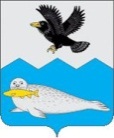 РОССИЙСКАЯ     ФЕДЕРАЦИЯ  КАМЧАТСКИЙ КРАЙАДМИНИСТРАЦИЯ ОЛЮТОРСКОГО МУНИЦИПАЛЬНОГО РАЙОНАРАСПОРЯЖЕНИЕ№  		                «___»  __________2021г.В связи с ростом заболеваемости новой коронавирусной инфекции в Российской Федерации и в Камчатском крае, учитывая риски распространения новых вариантов вируса коронавирусной инфекции, а также учитывая рекомендации  Федеральной службы по надзору в сфере защиты прав потребителей, руководителям образовательных организаций:1. провести  подготовку образовательных организаций к приему детей к началу нового 2021-2022 учебного года в образовательных организациях с учетом требований санитарного - законодательства в условиях распространения новой коронавирусной  инфекции (COVID-19)». 2. осуществлять  работу образовательных организаций в новом учебном году с учетом особого  режима функционирования в соответствии с действующими санитарными правилами СП 3.1/2.4.3598-20 «Санитарно-эпидемиологические требования к устройству, содержанию и организации работы образовательных организаций и других объектов социальной инфраструктуры для детей и молодежи в условиях распространения новой коронавирусной инфекции (COVID-19)» (далее - СП 3.1/2.4.3598-20), а также постановлением Главного государственного санитарного врача Российской Федерации от 13.07.2020 № 20 «О мероприятиях по профилактике гриппа и острых респираторных вирусных инфекций, в том числе новой коронавирусной инфекции (COV1D-19) в эпидемическом сезоне 2020-2021 годов». В условиях распространения новой коронавирусной инфекции (COVID-19) санитарные правила СП 3.1/2.4.3598-20 применяются в дополнение к обязательным требованиям, установленным вступившими в действие с 2021 года санитарными правилами СП 2.4.3648-20 «Санитарно-эпидемиологические требования к организациям воспитания и обучения, отдыха и оздоровления детей и молодежи», СанПиН 1.2.3685-21 «Гигиенические нормативы и требования к обеспечению безопасности и (или) безвредности для человека факторов среды обитания».3. Обеспечить неукоснительное выполнение санитарно-противоэпидемических (профилактических) мероприятий в образовательных организациях в период подготовки к эпидемическому сезону заболеваемости гриппом и острыми респираторными вирусными инфекциями 2021-2022 годов, в т.ч. новой коронавирусной инфекции (COV1D-19), с учетом требований санитарных правил СП 3.1/2.4.3598-20, включающих в себя:уведомление не позднее, чем за 1 рабочий день территориального органа Роспотребнадзора о дате начала образовательного процесса;проведение генеральной уборки перед открытием организаций;организацию ежедневных «утренних фильтров» при входе в здание с обязательной термометрией с целью выявления и недопущения лиц с признаками респираторных заболеваний с использованием всех входов в здание (по возможности) и недопущением скопления обучающихся при входе;усиление дезинфекционного режима (проведение уборок с использованием дезинфекционных средств, наличие антисептических средств для обработки рук, использование приборов для обеззараживания воздуха);создание условий для соблюдения правил личной гигиены (наличие мыла и одноразовых полотенец или электрополотенец в умывальниках, туалетной бумаги в туалетных комнатах);использование средств индивидуальной защиты (маски и перчатки) персоналом пищеблоков;закрепление за каждым классом отдельного кабинета (за исключением кабинетов, требующих специального оборудования), проведение занятий в актовом и спортивном залах, библиотеке только для одного класса;организация учебного процесса по специально разработанному расписанию уроков, графику посещения столовой с целью минимизации контактов обучающихся;запрет на проведение массовых мероприятий между различными классами (школами) (проведение праздничных мероприятий 1 сентября организовать по классам или параллелям на открытом воздухе с использованием средств индивидуальной защиты (маски) для родителей).4. Обратить внимание на готовность к работе в осенне-зимний период года, прежде всего на состояние их материально-технической базы, завершение ремонтных работ, в т.ч. на пищеблоках, подготовку систем отопления и вентиляции и их функционирование в отопительный период.5.С учетом эпидемиологической ситуации по гриппу и острым респираторным вирусным инфекциям, в т.ч. новой коронавирусной инфекции (COVID-19), складывающейся в Камчатском крае, и прогноза ее развития, своевременно вводить ограничительные мероприятия.6. Контроль за исполнением настоящего распоряжения оставляю за собой.Глава  Олюторского муниципального района                                                     	     Р.В.СтарыхИсп: Белгородцева Я.В. «О минимизации рисков осложнения эпидемиологической ситуации в ходе подготовки образовательных организаций к 2021-2022 учебному году»